Josephine M. (Bowman) BaumgartnerMarch 20, 1895 – June 2, 1993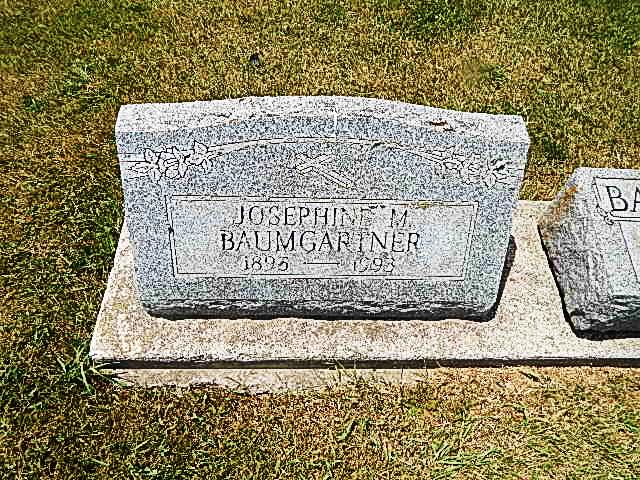 Photo by Alicia Kneuss   Josephine Baumgartner, 98, Decatur, a lifelong Adams County resident, died Wednesday in Lakeside Manor Nursing Home. She was born on March 20, 1895 in Adams County to Isaac and Mary Etta Urich Bowman. She was a homemaker and a member of Decatur's First Baptist Church. 
   Surviving are a daughter, Mrs. Kenneth (Esther) Hirschy, Decatur; a son, Melvin L. Baumgartner, Decatur; 12 grandchildren; 27 great-grandchildren; and several great-great-grandchildren. Deceased are a son, Wilson Baumgartner; two daughters, Mary Johnson and Martha Gantz; and three great-grandchildren. 
   Funeral services will be at 10:30 a.m. Friday in Zwick- Sefton and Jahn Funeral Home, Rev. Robert K. Stuck officiating. Burial will be in Zion Honduras Cemetery, west of Monroe. Visiting hours are 2-4 and 7-9 p.m. Thursday.    Preferred memorials are to the church. Decatur Daily Democrat, Adams County, IndianaJune 2, 1993   